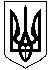 УКРАЇНАЖИТОМИРСЬКА ОБЛАСТЬНОВОГРАД-ВОЛИНСЬКА МІСЬКА РАДАМІСЬКИЙ  ГОЛОВАРОЗПОРЯДЖЕННЯ
від  15.06.2021 № 144(о)Про    відзначення     у    містіДня   батькаКеруючись указом  Президента  України  від 18.05.2021 №274/2019 «Про день батька»,  пунктами 7, 19, 20 частини четвертої статті 42 Закону України „Про місцеве     самоврядування   в Україні“, з метою належної організації та проведення у місті заходів до Дня батька:1.Затвердити план заходів до Дня батька (далі-план) згідно з додатком.      2.Управлінню у справах сім’ї, молоді, фізичної культури та спорту міської ради (Циба Я.В.), управлінню освіти і науки міської ради (Ващук Т.В.), управлінню культури і туризму міської ради (Широкопояс О.Ю.), службі у справах дітей міської ради (Лойко Н.О.), міському центру соціальних служб  (Котова О.М.), центру комплексної реабілітації для дітей з інвалідністю міської ради (Буковська О.В.)  забезпечити виконання затвердженого плану  заходів.3. Відділу інформації та зв’язків з громадськістю міської ради (Виговська А.В.) забезпечити  висвітлення заходів в засобах масової інформації.4. Покласти відповідальність за дотриманням протиепідемічних вимог на відповідальних за проведення заходів.5. Контроль за  виконанням цього  розпорядження  покласти на заступника міського голови Борис Н.П.Міський  голова                                                                                    М.П. Боровець Додаток до розпорядження міського головивід  15.06.2021  № 144(о)П Л А Нзаходів до Дня батькаКеруючий справами виконавчого комітету міської  ради                                                                                 О.П. Доля№ з/пНазва заходуДата та часпроведенняМісце проведенняВідповідальніШкільні тематичні заходи до Дня батька: години спілкування, бесіди, онлайн-вітання, виставки малюнків, ігрові програмичервень2021Заклади загальної середньої освітиКерівники закладів загальної середньої освітиФото виставка «З святом татусів вітаємо, дякуємо за ласку і любов»16.06.2021Бібліотека-філія №7с. ПилиповичіШирокопояс О.Ю. Онищук Л.В.Майстер-клас для батьків (кулінарія)16.06.202110.00Кафе-ресторан«Арцах»Котова О.М.Виговська А.В.Робота відкритого мікрофону: привітання мешканцями громади своїх батьків (з подальшою трансляцією на  місцевому телебаченні)17.06.202110.00-11.00Сквер в центральній частині міста поблизу перехрестя вул. Шевченка та вул. СоборностіКотова О.М.Виговська А.В.Година спілкування   «Шануй батька свого» 17.06.202112.00Бібліотека-філія №5для юнацтваШирокопояс О.Ю. Онищук Л.В.Челендж «Мій тато-моя гордість»18.06.2021Протягом дняОфіційна сторінка в соціальній мережі FаcebookМісцеве телебаченняВащук Т.В., керівники закладів загальної середньої освітиВиговська А.В. Майстер-клас  «Намалюю свого тата»18.06.202112.00Бібліотека-філія №3Широкопояс О.Ю. Онищук Л.В.Літературна година «Наш славний і рідний, найкращий у світі, з тобою нам завжди затишно і світло!» 18.06.202112.3019.06.202111.30Бібліотека-філія №9 с. ДідовичіБібліотека-філія №10с. БорисівкаШирокопояс О.Ю. Онищук Л.В.Виховний захід «Мій батько найкращий» для дітей з інвалідністю18.06.202114.00Центр комплексної реабілітації для дітей з інвалідністюміської радиБуковська О.ВКонкурс малюнка на асфальті «Мій тато»18.06.202114.00Територія біля міського центру соціальних службЛойко Н.О.Сімейний конкурс-гра   «Тато, мама, я – читаюча сім’я»18.06.202116.00Бібліотека-філія №1Широкопояс О.Ю. Онищук Л.В.Підведення підсумків конкурсу  дитячого малюнку  «Мій тато – найкращий»19.06.202111.00Дитяча бібліотекаім. Олени ПчілкиШирокопояс О.Ю. Онищук Л.В.Спортивно-розважальне свято «Тато – захисник своєї сім’ї»19.06.202114.0013.00Бібліотека-філія №2Бібліотека-філія №4с. МайстрівШирокопояс О.Ю. Онищук Л.В.Година спілкування «У нас із братом найкращий тато»19.06.202114.00Центральна бібліотекаШирокопояс О.Ю. Онищук Л.В.Година сімейного відпочинку «Тато – захисник своєї сім’ї  і своєї країни»«Таточку рідненький, в тебе серце золоте»19.06.202115.0016.00Бібліотека-філія №8с. Великий МолодьківБібліотека-філія №6с. НаталівкаШирокопояс О.Ю. Онищук Л.В.Фотопрезентація на місцевому телебаченні фотографій  з татом, які проводились під хештегом   #татоthebest. 19.06.202120.06.2021Офіційна сторінка в соціальній мережі FаcebookМісцеве телебаченняВиговська А.В.Розміщення сіті-лайта в центральній частині міста до Дня батька 19.06.202120.06.2021Центральна частина містаКотова О.М.Вітання батьків з днем батька на місцевому телебаченні19.06.202120.06.2021Борис Н.П.Виговська А.П.Молитва в церквах за батьків20.06.2021Церкви міста Широкопояс О.Ю.Спортивні змагання «Супер тато»20.06.202111:00Міський стадіон «Авангард»Циба Я.В.Турнір з тенісу до Дня батька20.06.202111:00Міський стадіон «Авангард»Циба Я.В.Перегони серед малят «Веселі повзуни»20.06.202111:00Міський стадіон «Авангард»Циба Я.В.Круглий стіл «Важливість батька і батьківства в українській родині та відповідальності батька» 23.06.202114.00Міський центр соціальних служб Котова О.М.Лойко Н.О.Циба Я.В.